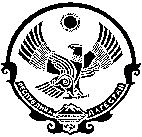 РЕСПУБЛИКА ДАГЕСТАНАДМИНИСТРАЦИЯ СЕЛЬСКОГО ПОСЕЛЕНИЯ«сельсовет «Касумкентский»МУНИЦИПАЛЬНОГО РАЙОНА «СУЛЕЙМАН-СТАЛЬСКИЙ РАЙОН»368760, Республика Дагестан, Сулейман-Стальский район, с. Касумкент, пер. М. Стальского, 4       31 июля 2019 г.						                                   № - 140   		ПОСТАНОВЛЕНИЕО Комиссии по проведению Всероссийской переписи населения 2020 года в   сельском поселении «сельсовет «Касумкентский»	В соответствии с Федеральным законом от 25.01.2002 года № 8-ФЗ «О Всероссийской переписи населения», постановлением Правительства Российской Федерации от 29.09.2017 года № 1185 «Об образовании Комиссии Правительства Российской Федерации по проведению Всероссийской переписи населения 2020 года» и Указом Главы Республики Дагестан от 21 июня 2019 года № 56 «О комиссии по проведению Всероссийской переписи населения 2020 года в Республике Дагестан» постанавляю:   1. Образовать комиссию по проведению Всероссийской переписи населения 2020 года в сельском поселении «сельсовет «Касумкентский» (состав комиссии прилагается).   2. Утвердить Положение о Комиссии по проведению Всероссийской переписи населения 2020 года в сельском поселении «сельсовет «Касумкентский» (Положение прилагается).   3. Настоящее постановление опубликовать в газете «Кюринские известия» и разместить на официальном сайте сельского поселения.   4. Контроль над исполнением данного постановления  оставляю за собой.    Глава АСП «с/с «Касумкентский»                                       Д.Бабаев